           К А Р А Р						          ПОСТАНОВЛЕНИЕ04 февраль  2019 й.	                   № 8                        04 февраля  2019 г.Об изменении адреса Руководствуясь Федеральным законом от 06.10.2003 № 131-ФЗ "Об общих принципах организации местного самоуправления в Российской Федерации", Федеральным законом от 28.12.2013 № 443-ФЗ "О федеральной информационной адресной системе и о внесении изменений в Федеральный закон "Об общих принципах организации местного самоуправления в Российской Федерации", Правилами присвоения, изменения и аннулирования адресов, утвержденными Постановлением Правительства Российской Федерации от 19.11.2014 № 1221, ПОСТАНОВЛЯЮ:1.Изменить адреса следующих объектов адресации:1.1.Жилого дома с кадастровым номером: 02:53:080501:139      адрес: Российская Федерация, Республика Башкортостан, Шаранскиймуниципальный район, Сельское поселение Акбарисовский сельсовет, село Биктышево, улица Центральная, домовладение  1,    изменить на следующий адрес: Российская Федерация, Республика Башкортостан, Шаранский муниципальный район, Сельское поселение Акбарисовский сельсовет, село Биктышево, улица Центральная, дом  1;1.2. Жилого дома с кадастровым номером: 02:53:080501:86     адрес: Российская Федерация, Республика Башкортостан, Шаранскиймуниципальный район, Сельское поселение Акбарисовский сельсовет, село Биктышево, улица Центральная, домовладение  3,     изменить на следующий адрес: Российская Федерация, Республика Башкортостан, Шаранский муниципальный район, Сельское поселение Акбарисовский сельсовет, село Биктышево, улица Центральная, дом  3;1.3. Жилого дома с кадастровым номером: 02:53:080501:120     адрес: Российская Федерация, Республика Башкортостан, Шаранскиймуниципальный район, Сельское поселение Акбарисовский сельсовет, село Биктышево, улица Центральная, домовладение  4,   изменить на следующий адрес: Российская Федерация, Республика Башкортостан, Шаранский муниципальный район, Сельское поселение Акбарисовский сельсовет, село Биктышево, улица Центральная, дом  4;1.4. Жилого дома с кадастровым номером: 02:53:080501:81        адрес: Российская Федерация, Республика Башкортостан, Шаранскиймуниципальный район, Сельское поселение Акбарисовский сельсовет, село Биктышево, улица Центральная, домовладение  5,      изменить на следующий адрес: Российская Федерация, Республика Башкортостан, Шаранский муниципальный район, Сельское поселение Акбарисовский сельсовет, село Биктышево, улица Центральная, дом  5;1.5. Жилого дома с кадастровым номером: 02:53:080501:122      адрес: Российская Федерация, Республика Башкортостан, Шаранскиймуниципальный район, Сельское поселение Акбарисовский сельсовет село Биктышево, улица Центральная, домовладение  6,     изменить на следующий адрес: Российская Федерация, Республика Башкортостан, Шаранский муниципальный район, Сельское поселение Акбарисовский сельсовет, село Биктышево, улица Центральная, дом  6;1.6. Жилого дома с кадастровым номером: 02:53:080501:125    адрес: Российская Федерация, Республика Башкортостан, Шаранскиймуниципальный район, Сельское поселение Акбарисовский сельсовет, село Биктышево, улица Центральная, домовладение  8,    изменить на следующий адрес: Российская Федерация, Республика Башкортостан, Шаранский муниципальный район, Сельское поселение Акбарисовский сельсовет, село Биктышево, улица Центральная, дом  8;1.7. Жилого дома        адрес: Российская Федерация, Республика Башкортостан, Шаранскиймуниципальный район, Сельское поселение Акбарисовский сельсовет, село Биктышево, улица Центральная, домовладение  9,   изменить на следующий адрес: Российская Федерация, Республика Башкортостан, Шаранский муниципальный район, Сельское поселение Акбарисовский сельсовет, село Биктышево, улица Центральная, дом  9;1.8. Жилого дома с кадастровым номером: 02:53:080501:93    адрес: Российская Федерация, Республика Башкортостан, Шаранскиймуниципальный район, Сельское поселение Акбарисовский сельсовет, село Биктышево, улица Центральная, домовладение  11,   изменить на следующий адрес: Российская Федерация, Республика Башкортостан, Шаранский муниципальный район, Сельское поселение Акбарисовский сельсовет, село Биктышево, улица Центральная, дом  11;1.9. Жилого дома    адрес: Российская Федерация, Республика Башкортостан, Шаранскиймуниципальный район, Сельское поселение Акбарисовский сельсовет, село Биктышево, улица Центральная, домовладение  12,    изменить на следующий адрес: Российская Федерация, Республика Башкортостан, Шаранский муниципальный район, Сельское поселение Акбарисовский сельсовет, село Биктышево, улица Центральная, дом  12;1.10. Жилого дома          адрес: Российская Федерация, Республика Башкортостан, Шаранскиймуниципальный район, Сельское поселение Акбарисовский сельсовет, село Биктышево, улица Центральная, домовладение  13,     изменить на следующий адрес: Российская Федерация, Республика Башкортостан, Шаранский муниципальный район, Сельское поселение Акбарисовский сельсовет, село Биктышево, улица Центральная, дом  13;1.11. Жилого дома с кадастровым номером: 02:53:080501:82      адрес: Российская Федерация, Республика Башкортостан, Шаранскиймуниципальный район, Сельское поселение Акбарисовский сельсовет, село Биктышево, улица Центральная, домовладение  15,     изменить на следующий адрес: Российская Федерация, Республика Башкортостан, Шаранский муниципальный район, Сельское поселение Акбарисовский сельсовет, село Биктышево, улица Центральная, дом  15;1.12. Жилого дома с кадастровым номером: 02:53:080501:111     адрес: Российская Федерация, Республика Башкортостан, Шаранскиймуниципальный район, Сельское поселение Акбарисовский сельсовет, село Биктышево, улица Центральная, домовладение  16,    изменить на следующий адрес: Российская Федерация, Республика Башкортостан, Шаранский муниципальный район, Сельское поселение Акбарисовский сельсовет, село Биктышево, улица Центральная, дом  16;1.13. Жилого дома      адрес: Российская Федерация, Республика Башкортостан, Шаранскиймуниципальный район, Сельское поселение Акбарисовский сельсовет, село Биктышево, улица Центральная, домовладение  17,    изменить на следующий адрес: Российская Федерация, Республика Башкортостан, Шаранский муниципальный район, Сельское поселение Акбарисовский сельсовет, село Биктышево, улица Центральная, дом  17;1.14. Жилого дома с кадастровым номером: 02:53:080501:107     адрес: Российская Федерация, Республика Башкортостан, Шаранскиймуниципальный район, Сельское поселение Акбарисовский сельсовет, село Биктышево, улица Центральная, домовладение  18,    изменить на следующий адрес: Российская Федерация, Республика Башкортостан, Шаранский муниципальный район, Сельское поселение Акбарисовский сельсовет, село Биктышево, улица Центральная, дом  18;1.15. Жилого дома с кадастровым номером: 02:53:080501:83     адрес: Российская Федерация, Республика Башкортостан, Шаранскиймуниципальный район, Сельское поселение Акбарисовский сельсовет, село Биктышево, улица Центральная, домовладение  19,    изменить на следующий адрес: Российская Федерация, Республика Башкортостан, Шаранский муниципальный район, Сельское поселение Акбарисовский сельсовет, село Биктышево, улица Центральная, дом  19;1.16. Жилого дома с кадастровым номером: 02:53:080501: 126     адрес: Российская Федерация, Республика Башкортостан, Шаранскиймуниципальный район, Сельское поселение Акбарисовский сельсовет, село Биктышево, улица Центральная, домовладение  20,    изменить на следующий адрес: Российская Федерация, Республика Башкортостан, Шаранский муниципальный район, Сельское поселение Акбарисовский сельсовет, село Биктышево, улица Центральная, дом  20;1.17. Жилого дома с кадастровым номером: 02:53:080501: 127     адрес: Российская Федерация, Республика Башкортостан, Шаранскиймуниципальный район, Сельское поселение Акбарисовский сельсовет, село Биктышево, улица Центральная, домовладение  21,    изменить на следующий адрес: Российская Федерация, Республика Башкортостан, Шаранский муниципальный район, Сельское поселение Акбарисовский сельсовет, село Биктышево, улица Центральная, дом  21;1.18. Жилого дома с кадастровым номером: 02:53:080501: 84     адрес: Российская Федерация, Республика Башкортостан, Шаранскиймуниципальный район, Сельское поселение Акбарисовский сельсовет, село Биктышево, улица Центральная, домовладение  22,    изменить на следующий адрес: Российская Федерация, Республика Башкортостан, Шаранский муниципальный район, Сельское поселение Акбарисовский сельсовет, село Биктышево, улица Центральная, дом  22;1.19. Жилого дома с кадастровым номером: 02:53:080501: 142     адрес: Российская Федерация, Республика Башкортостан, Шаранскиймуниципальный район, Сельское поселение Акбарисовский сельсовет, село Биктышево, улица Центральная, домовладение  23,    изменить на следующий адрес: Российская Федерация, Республика Башкортостан, Шаранский муниципальный район, Сельское поселение Акбарисовский сельсовет, село Биктышево, улица Центральная, дом  23;1.20. Жилого дома с кадастровым номером: 02:53:080501: 112     адрес: Российская Федерация, Республика Башкортостан, Шаранскиймуниципальный район, Сельское поселение Акбарисовский сельсовет, село Биктышево, улица Центральная, домовладение  24,    изменить на следующий адрес: Российская Федерация, Республика Башкортостан, Шаранский муниципальный район, Сельское поселение Акбарисовский сельсовет, село Биктышево, улица Центральная, дом  24;1.21. Жилого дома с кадастровым номером: 02:53:080501: 119     адрес: Российская Федерация, Республика Башкортостан, Шаранскиймуниципальный район, Сельское поселение Акбарисовский сельсовет, село Биктышево, улица Центральная, домовладение  26,    изменить на следующий адрес: Российская Федерация, Республика Башкортостан, Шаранский муниципальный район, Сельское поселение Акбарисовский сельсовет, село Биктышево, улица Центральная, дом  26;1.22. Жилого дома с кадастровым номером: 02:53:080501: 144     адрес: Российская Федерация, Республика Башкортостан, Шаранскиймуниципальный район, Сельское поселение Акбарисовский сельсовет, село Биктышево, улица Центральная, домовладение  27,    изменить на следующий адрес: Российская Федерация, Республика Башкортостан, Шаранский муниципальный район, Сельское поселение Акбарисовский сельсовет, село Биктышево, улица Центральная, дом  27;1.23. Жилого дома     адрес: Российская Федерация, Республика Башкортостан, Шаранскиймуниципальный район, Сельское поселение Акбарисовский сельсовет, село Биктышево, улица Центральная, домовладение  28,    изменить на следующий адрес: Российская Федерация, Республика Башкортостан, Шаранский муниципальный район, Сельское поселение Акбарисовский сельсовет, село Биктышево, улица Центральная, дом  28;1.24. Жилого дома с кадастровым номером: 02:53:080501: 128     адрес: Российская Федерация, Республика Башкортостан, Шаранскиймуниципальный район, Сельское поселение Акбарисовский сельсовет, село Биктышево, улица Центральная, домовладение  29,    изменить на следующий адрес: Российская Федерация, Республика Башкортостан, Шаранский муниципальный район, Сельское поселение Акбарисовский сельсовет, село Биктышево, улица Центральная, дом  29;1.25. Жилого дома с кадастровым номером: 02:53:080501: 96     адрес: Российская Федерация, Республика Башкортостан, Шаранскиймуниципальный район, Сельское поселение Акбарисовский сельсовет, село Биктышево, улица Центральная, домовладение  31,    изменить на следующий адрес: Российская Федерация, Республика Башкортостан, Шаранский муниципальный район, Сельское поселение Акбарисовский сельсовет, село Биктышево, улица Центральная, дом  31;1.26. Жилого дома с кадастровым номером: 02:53:080501: 143     адрес: Российская Федерация, Республика Башкортостан, Шаранскиймуниципальный район, Сельское поселение Акбарисовский сельсовет, село Биктышево, улица Центральная, домовладение  32,    изменить на следующий адрес: Российская Федерация, Республика Башкортостан, Шаранский муниципальный район, Сельское поселение Акбарисовский сельсовет, село Биктышево, улица Центральная, дом  32;1.27. Жилого дома     адрес: Российская Федерация, Республика Башкортостан, Шаранскиймуниципальный район, Сельское поселение Акбарисовский сельсовет, село Биктышево, улица Центральная, домовладение  32б,    изменить на следующий адрес: Российская Федерация, Республика Башкортостан, Шаранский муниципальный район, Сельское поселение Акбарисовский сельсовет, село Биктышево, улица Центральная, дом  32б;1.28. Жилого дома с кадастровым номером: 02:53:080501: 102     адрес: Российская Федерация, Республика Башкортостан, Шаранскиймуниципальный район, Сельское поселение Акбарисовский сельсовет, село Биктышево, улица Центральная, домовладение  33,  изменить на следующий адрес: Российская Федерация, Республика Башкортостан, Шаранский муниципальный район, Сельское поселение Акбарисовский сельсовет, село Биктышево, улица Центральная, дом  33;1.29. Жилого дома     адрес: Российская Федерация, Республика Башкортостан, Шаранскиймуниципальный район, Сельское поселение Акбарисовский сельсовет, село Биктышево, улица Центральная, домовладение  35,    изменить на следующий адрес: Российская Федерация, Республика Башкортостан, Шаранский муниципальный район, Сельское поселение Акбарисовский сельсовет, село Биктышево, улица Центральная, дом  35а;1.30. Жилого дома с кадастровым номером: 02:53:080501: 129     адрес: Российская Федерация, Республика Башкортостан, Шаранскиймуниципальный район, Сельское поселение Акбарисовский сельсовет, село Биктышево, улица Центральная, домовладение  36,    изменить на следующий адрес: Российская Федерация, Республика Башкортостан, Шаранский муниципальный район, Сельское поселение Акбарисовский сельсовет, село Биктышево, улица Центральная, дом  36;1.31. Жилого дома     адрес: Российская Федерация, Республика Башкортостан, Шаранскиймуниципальный район, Сельское поселение Акбарисовский сельсовет, село Биктышево, улица Центральная, домовладение  37,    изменить на следующий адрес: Российская Федерация, Республика Башкортостан, Шаранский муниципальный район, Сельское поселение Акбарисовский сельсовет, село Биктышево, улица Центральная, дом  37;1.32. Жилого дома с кадастровым номером: 02:53:080501: 87     адрес: Российская Федерация, Республика Башкортостан, Шаранскиймуниципальный район, Сельское поселение Акбарисовский сельсовет, село Биктышево, улица Центральная, домовладение  39,    изменить на следующий адрес: Российская Федерация, Республика Башкортостан, Шаранский муниципальный район, Сельское поселение Акбарисовский сельсовет, село Биктышево, улица Центральная, дом  39;1.33. Жилого дома с кадастровым номером: 02:53:080501: 89     адрес: Российская Федерация, Республика Башкортостан, Шаранскиймуниципальный район, Сельское поселение Акбарисовский сельсовет, село Биктышево, улица Центральная, домовладение  41,    изменить на следующий адрес: Российская Федерация, Республика Башкортостан, Шаранский муниципальный район, Сельское поселение Акбарисовский сельсовет, село Биктышево, улица Центральная, дом  41;1.34. Жилого дома     адрес: Российская Федерация, Республика Башкортостан, Шаранскиймуниципальный район, Сельское поселение Акбарисовский сельсовет, село Биктышево, улица Центральная, домовладение  42,    изменить на следующий адрес: Российская Федерация, Республика Башкортостан, Шаранский муниципальный район, Сельское поселение Акбарисовский сельсовет, село Биктышево, улица Центральная, дом  42;1.35. Жилого дома с кадастровым номером: 02:53:080501: 91     адрес: Российская Федерация, Республика Башкортостан, Шаранскиймуниципальный район, Сельское поселение Акбарисовский сельсовет, село Биктышево, улица Центральная, домовладение  43,    изменить на следующий адрес: Российская Федерация, Республика Башкортостан, Шаранский муниципальный район, Сельское поселение Акбарисовский сельсовет, село Биктышево, улица Центральная, дом  43;1.36. Жилого дома с кадастровым номером: 02:53:080501: 145     адрес: Российская Федерация, Республика Башкортостан, Шаранскиймуниципальный район, Сельское поселение Акбарисовский сельсовет, село Биктышево, улица Центральная, домовладение  44,    изменить на следующий адрес: Российская Федерация, Республика Башкортостан, Шаранский муниципальный район, Сельское поселение Акбарисовский сельсовет, село Биктышево, улица Центральная, дом  44;1.37. Жилого дома с кадастровым номером: 02:53:080501: 114     адрес: Российская Федерация, Республика Башкортостан, Шаранскиймуниципальный район, Сельское поселение Акбарисовский сельсовет, село Биктышево, улица Центральная, домовладение  45,    изменить на следующий адрес: Российская Федерация, Республика Башкортостан, Шаранский муниципальный район, Сельское поселение Акбарисовский сельсовет, село Биктышево, улица Центральная, дом  45;1.38. Жилого дома с кадастровым номером: 02:53:080501: 97     адрес: Российская Федерация, Республика Башкортостан, Шаранскиймуниципальный район, Сельское поселение Акбарисовский сельсовет, село Биктышево, улица Центральная, домовладение  46,    изменить на следующий адрес: Российская Федерация, Республика Башкортостан, Шаранский муниципальный район, Сельское поселение Акбарисовский сельсовет, село Биктышево, улица Центральная, дом  46;1.39. Жилого дома с кадастровым номером: 02:53:080501: 109     адрес: Российская Федерация, Республика Башкортостан, Шаранскиймуниципальный район, Сельское поселение Акбарисовский сельсовет, село Биктышево, улица Центральная, домовладение  48,    изменить на следующий адрес: Российская Федерация, Республика Башкортостан, Шаранский муниципальный район, Сельское поселение Акбарисовский сельсовет, село Биктышево, улица Центральная, дом  48;1.40. Жилого дома с кадастровым номером: 02:53:080501: 99     адрес: Российская Федерация, Республика Башкортостан, Шаранскиймуниципальный район, Сельское поселение Акбарисовский сельсовет, село Биктышево, улица Центральная, домовладение  49,    изменить на следующий адрес: Российская Федерация, Республика Башкортостан, Шаранский муниципальный район, Сельское поселение Акбарисовский сельсовет, село Биктышево, улица Центральная, дом  49;1.41. Жилого дома     адрес: Российская Федерация, Республика Башкортостан, Шаранскиймуниципальный район, Сельское поселение Акбарисовский сельсовет, село Биктышево, улица Центральная, домовладение  50,    изменить на следующий адрес: Российская Федерация, Республика Башкортостан, Шаранский муниципальный район, Сельское поселение Акбарисовский сельсовет, село Биктышево, улица Центральная, дом  50;1.42. Жилого дома     адрес: Российская Федерация, Республика Башкортостан, Шаранскиймуниципальный район, Сельское поселение Акбарисовский сельсовет, село Биктышево, улица Центральная, домовладение  52,    изменить на следующий адрес: Российская Федерация, Республика Башкортостан, Шаранский муниципальный район, Сельское поселение Акбарисовский сельсовет, село Биктышево, улица Центральная, дом  52;1.43. Жилого дома с кадастровым номером: 02:53:080501: 131     адрес: Российская Федерация, Республика Башкортостан, Шаранскиймуниципальный район, Сельское поселение Акбарисовский сельсовет, село Биктышево, улица Центральная, домовладение  54,    изменить на следующий адрес: Российская Федерация, Республика Башкортостан, Шаранский муниципальный район, Сельское поселение Акбарисовский сельсовет, село Биктышево, улица Центральная, дом  54;1.44. Жилого дома с кадастровым номером: 02:53:080501: 105     адрес: Российская Федерация, Республика Башкортостан, Шаранскиймуниципальный район, Сельское поселение Акбарисовский сельсовет, село Биктышево, улица Центральная, домовладение  56,    изменить на следующий адрес: Российская Федерация, Республика Башкортостан, Шаранский муниципальный район, Сельское поселение Акбарисовский сельсовет, село Биктышево, улица Центральная, дом  56;1.45. Жилого дома с кадастровым номером: 02:53:080501: 106     адрес: Российская Федерация, Республика Башкортостан, Шаранскиймуниципальный район, Сельское поселение Акбарисовский сельсовет, село Биктышево, улица Центральная, домовладение  58,    изменить на следующий адрес: Российская Федерация, Республика Башкортостан, Шаранский муниципальный район, Сельское поселение Акбарисовский сельсовет, село Биктышево, улица Центральная, дом  58;1.46. Жилого дома     адрес: Российская Федерация, Республика Башкортостан, Шаранскиймуниципальный район, Сельское поселение Акбарисовский сельсовет, село Биктышево, улица Центральная, домовладение  2,    изменить на следующий адрес: Российская Федерация, Республика Башкортостан, Шаранский муниципальный район, Сельское поселение Акбарисовский сельсовет, село Биктышево, улица Центральная, дом  2.2. Контроль за исполнением настоящего Постановления оставляю за собой.И.о главы сельского поселения       				Р.Г. ЯгудинБашкортостан РеспубликаһыШаран районымуниципаль районыныңАкбарыс ауыл Советыауыл биләмәһе ХакимиәтеАкбарыс ауылы, тел.(34769) 2-33-87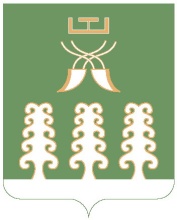 Республика БашкортостанАдминистрация сельского поселенияАкбарисовский сельсоветмуниципального районаШаранский районс. Акбарисово тел.(34769) 2-33-87